					CURRICULUM VITAE			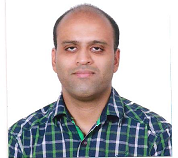 MANISH E-mail: manish.382595@2freemail.com CAREER OBJECTIVE To become anAdministration professional. To makeeffective use of my management skills, training experience and education background for the success of organization. As well as for my personal growth and professional objective.  WORK EXPERIENCEPresently working in Hinduja Global Solutions Limited, Vashi, Navi Mumbai, India as “Customer Relation Officer” since November 2017.Worked in Holiday Inn- Embassy District, Bur Dubai from08/11/2015 to 26/09/2017.Worked in “Flora Grand Hotel”, Al Riqqa, Dubai, UAE a 4 star hotel from 12/11/2011 to 22/02/2015.INTERNSHIPHave successfully completed Industrial Exposure Training of 20 weeks from Oct 2009 to March 2010 as per the university curriculum, trained at Burjuman Arjaan (Rotana),Dubai.EDUCATIONAL QUALIFICATION Passed lateral “Degree in Catering and Hotel Administration” (ALAGAPPA UNIVERSITY), India in May 2013 with 73.6% marksPassed “Diploma in Hotel Administration” a 3 year course from Merit Swiss Asian School of Hotel Management, Ooty in May 2011.Completed schooling till ‘Higher Secondary’from Dubai, UAE.Contd. 2COURSES COMPLETED:	“Executive Secretary/ Administrationwith MS Office” course from Aptech Institute, Dubai, UAE.LANGUAGES KNOWNEnglish, Hindi, MalayalamSUMMARY OF SKILLSYou will find me punctual, disciplined, hardworking and team playerListening music, surfing netCreating Friends										PERSONAL DETAILS Date of Birth		:	08th September 1990		Age:     27 yearsGender		:	Male 				Nationality :	Indian Interest :        Listening music, watching movies, Creating Friends                                                2   -	